Homework/Quiz Practice 1EE 201Instructions:The following questions are provided as practice questions for Quiz 1 (30 August 2023). In the quiz, you are not allowed to use your phone/laptop/tablet or notes.CH 5: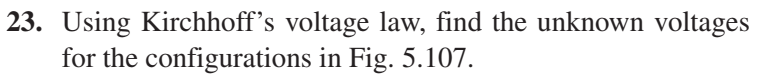 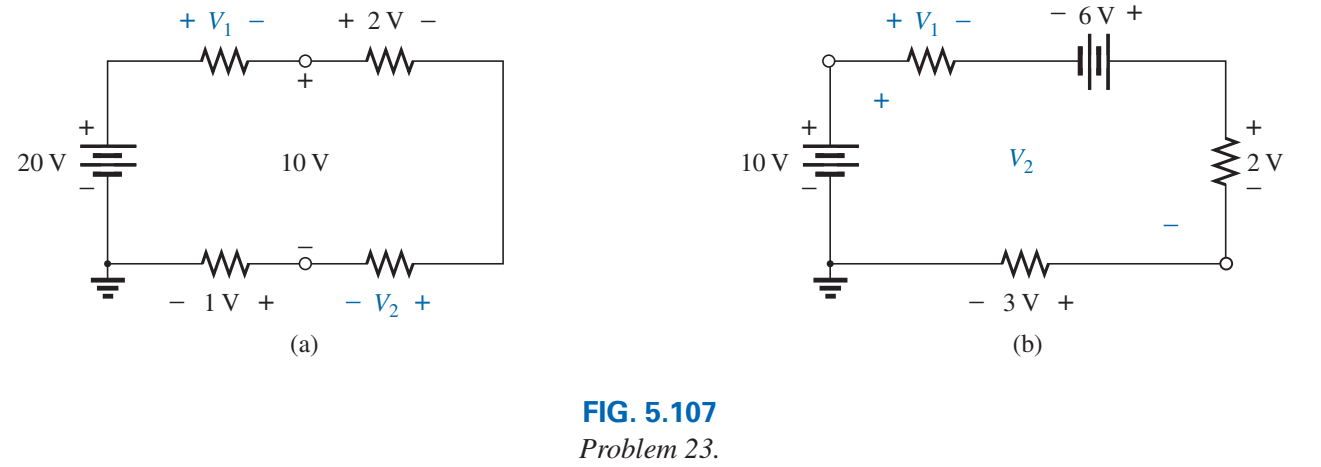 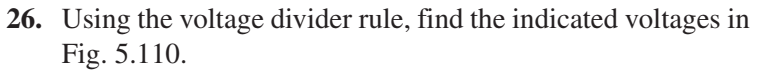 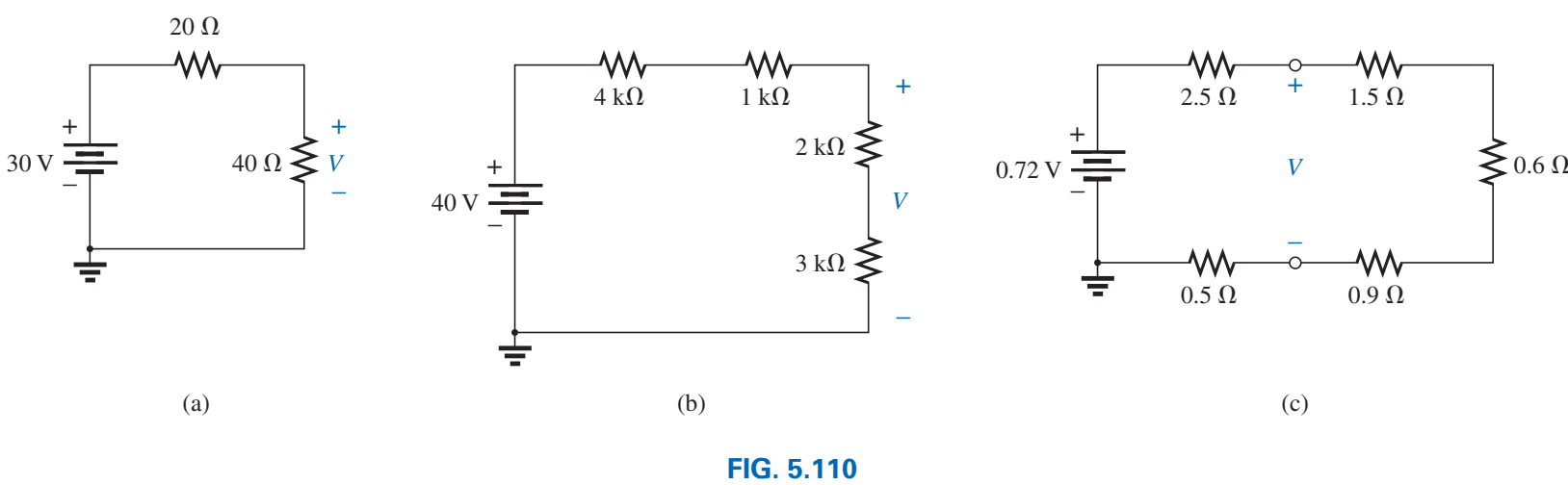 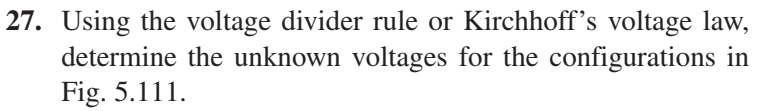 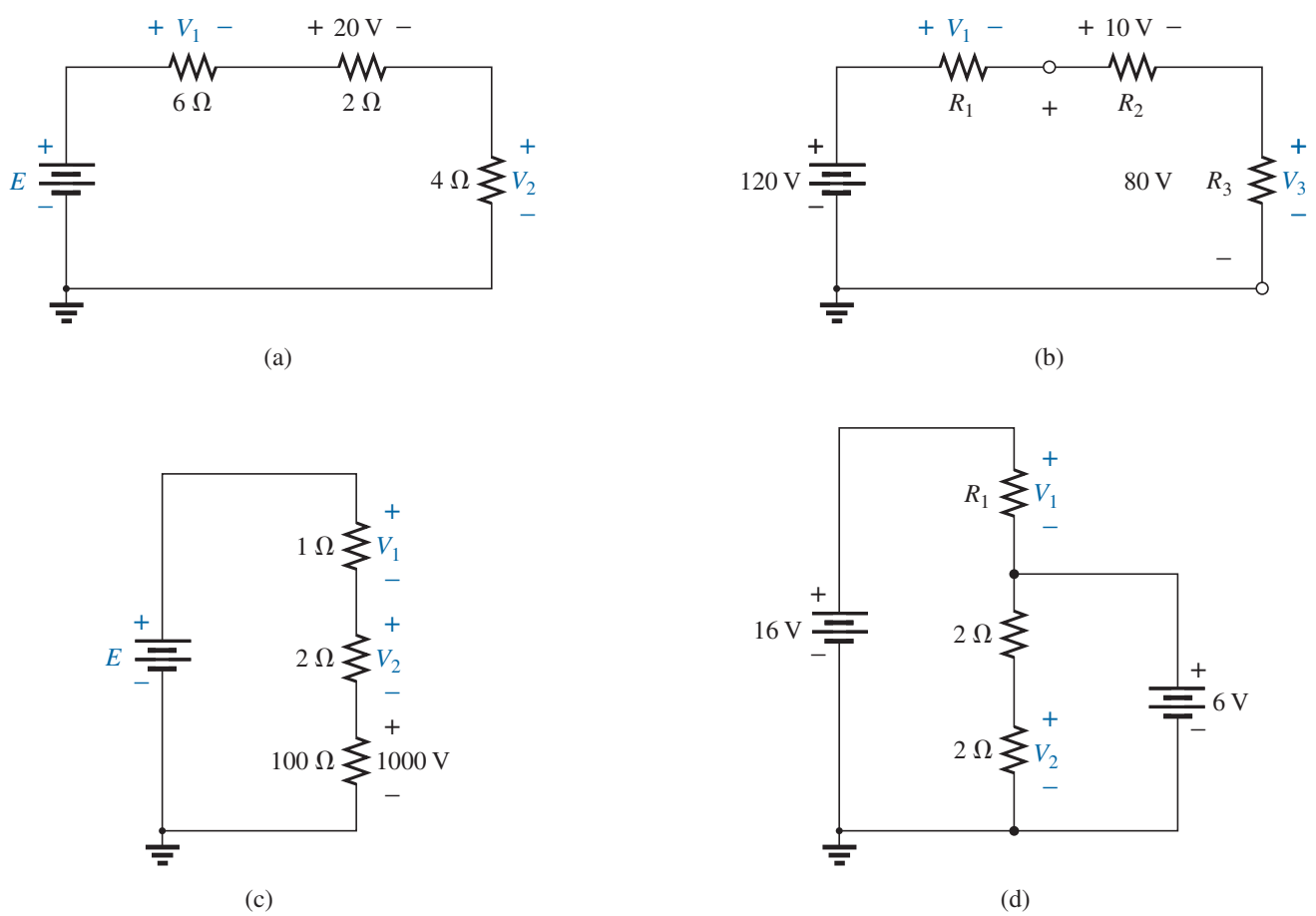 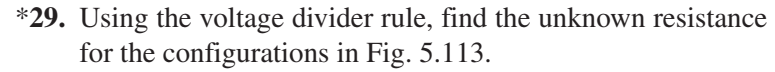 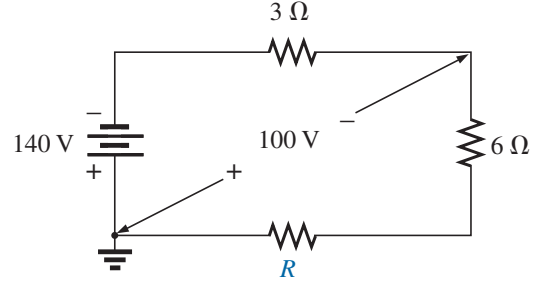 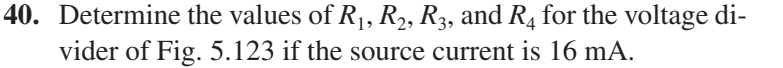 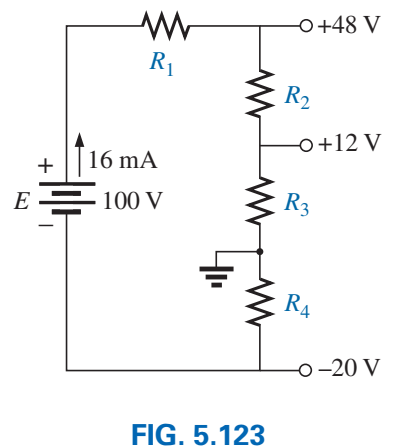 CH 6: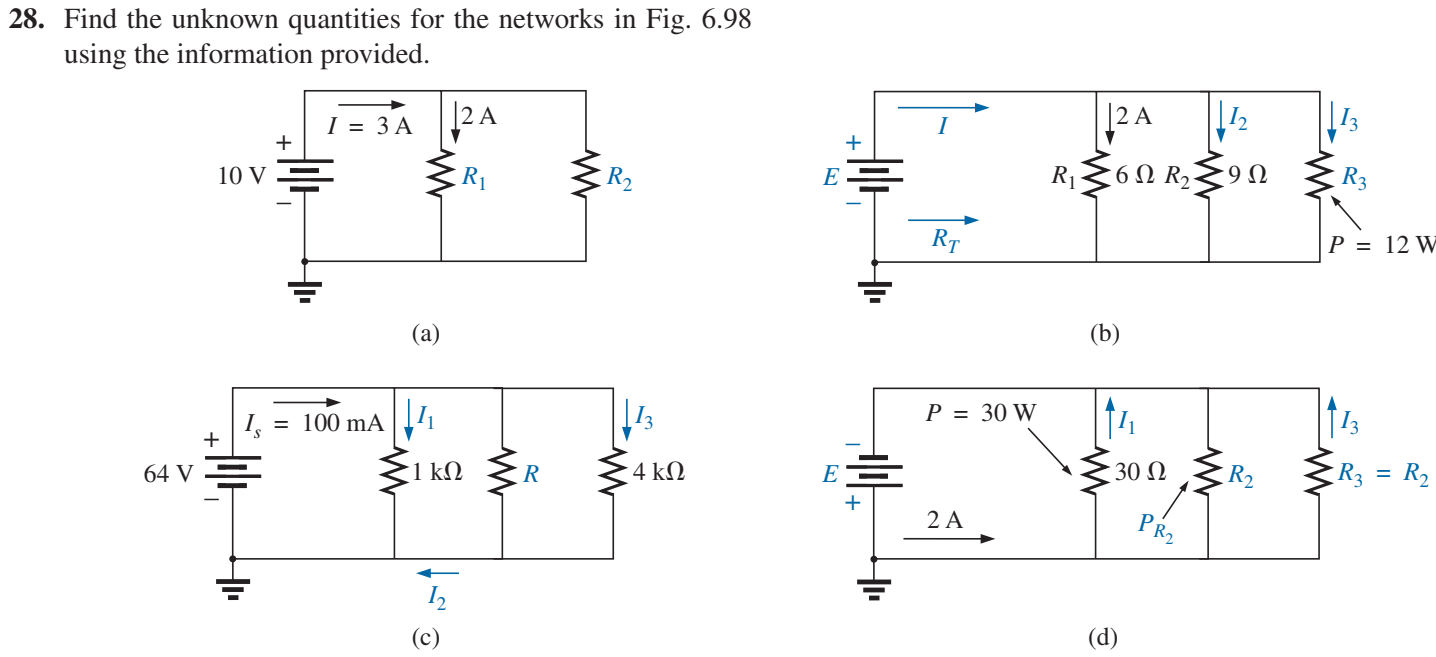 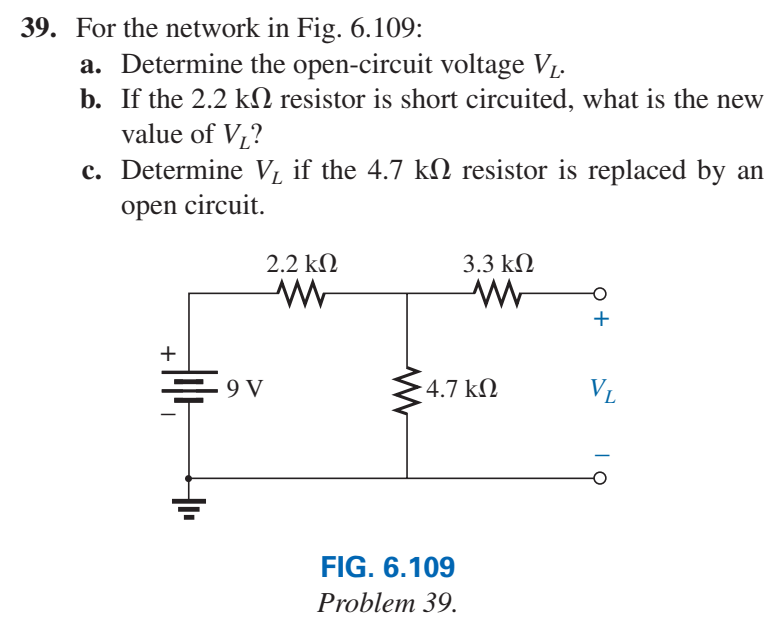 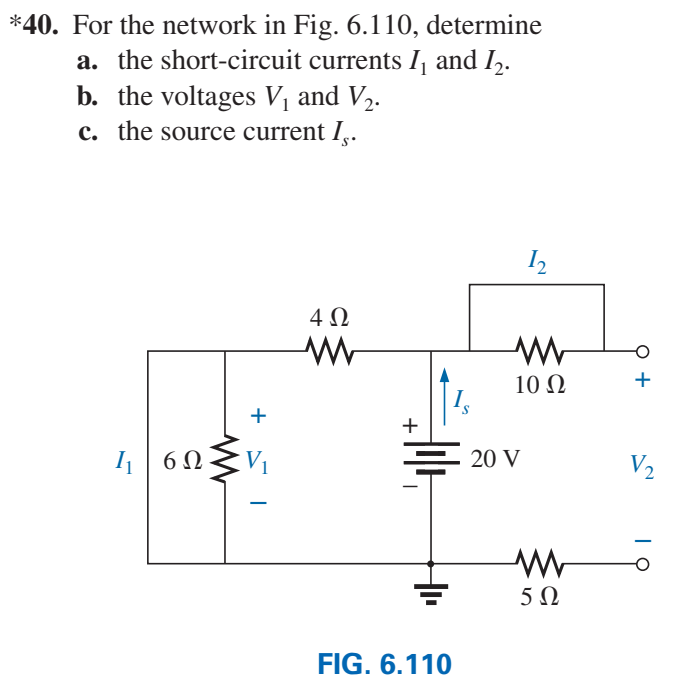 